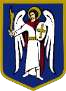 ДЕПУТАТКИЇВСЬКОЇ МІСЬКОЇ РАДИ IX СКЛИКАННЯ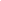 «  28	»      жовтня	2021 р.	№  08/279/09/248-1389Голові Постійної комісії Київської міської ради з питань транспорту, зв’язку та рекламиОкопному Олексію ЮрійовичуДиректору Департаменту транспортної інфраструктури виконавчого органу Київської міської ради (Київської міської державної адміністрації) 
Кандибору Руслану ВасильовичуНачальнику Головного управління Національної поліції у м. КиєвіВигівському Івану МихайловичуДЕПУТАТСЬКЕ ЗВЕРНЕННЯщодо сприяння відновленню руху 
маршрутного таксі №555Шановний Олексію Юрійовичу!Шановний Руслане Васильовичу!Шановний Іване Михайловичу!Як представник територіальної громади міста Києва, відповідно до статті 13 Закону України «Про статус депутатів місцевих рад» направляю Вам депутатське звернення.До мене, як до депутата Київської міської ради, звернулися стривожені мешканці мікрорайону ДВРЗ Дніпровського району м. Києва, з проханням посприяти вирішенню ситуації, яка скалалась навколо роботи маршрутного таксі №555.Як зазначають мешканці, протягом останнього часу на кінцевій зупинці маршрутного таксі №555 на вул. Алматинській невстановлені особи спортивної зовнішності систематично перешкоджають роботі транспорту та порушують громадський порядок.Також, з відкритих джерел засобів масової інформації, мені стало відомо, що в ніч на п’ятницю 15 жовтня невідомі відкрили стрілянину по маршрутному таксі №555. За словами очевидців, група людей в балаклавах вчинили збройний напад на водіїв. Вони почали стріляти, застосовувати ножі, а потім кинули в автобус димову шашку. У результаті чого постраждали кілька співробітників компанії.За даним фактом, слідчі Дніпровського управління поліції почали кримінальне провадження за ч. 4 ст. 296 Кримінального кодексу України – хуліганство.У зв’язку з вищевикладеним, з метою припинення порушення закону та недопущення проблем з доступу мешканців району до послуг громадського транспорту та маршрутних таксі, прошу взяти під особистий контроль та посприяти вирішенню даного питання в найкоротший термін.Про результати розгляду депутатського звернення прошу повідомити мене у відповідності до вимог Закону України «Про статус депутатів місцевих рад» порядку на адресу моєї громадської приймальні: 02090, Харківське шосе, 11.З повагою,
депутат Київської міської ради                                              Ярослав ФЕДОРЕНКОВик. Владислав Чумак(093) 678 10 35